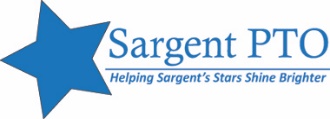 Sargent PTO Meeting #3November 19, 2020MinutesPrincipal’s ReportBrain Pop is rolled outReport cards – mailing versus backpackingParent portal Grades are different this time, but next time will be usualThis is about prioritizing for a short timeOne more lockdown drillLooking for a building leadership team rep from PTO18 students in 3, 4, 5 that are black studentsParent-teacher conferences are next week, remoteArt teachers are looking for 1 Gallon zip-locsDrive-through paradeWhen the Sargent equity team met a month ago, talked about need to reach remote families and kids more – we see a disconnect, want all kids to feel connected to their school. That’s why we did the parade yesterday. Support for families in need for Christmas. Faculty are discussing this. Gift cards. Mrs. Cortina is driving that. May be in touch with PTO after staff collection. Usually do it through enveloped on a Christmas tree in the staff room.Building Leadership Team – seeking parent rep(s)Target School (TSI) surveyENDS TOMORROW - send another reminder to families?Supporting teachersIdeas for how PTO can provide a boost‘Teachers Pay Teachers’ program to enhance online learning – Mrs. Cervone says it’s teaching plans you can pay others for and put them right into your slides/google classroom. She uses it all the time. Teachers currently pay out of their own pockets. Archer asked teachers who uses it and 13 people responded including library, speech.PTO would like to do something for everyone – stipend – teachers who need other resources can use it how they need toAmazon Wish Lists Remind everyone about smile.amazon.com – you can donate without spending money – smile and box-tops tooStaff Favorite Things – shall we refresh and post again this year? Fundraising UpdateChipotle Spirit Wear – ENDS TOMORROWDecision on holiday shopWellnessVirtual talk on digital safety/citizenship – Wed., December 2, 8 pm Sexual health educator at BCSD wellness meetingYearbook, Student Council – Ms Winchel and Ms. Forestiere will be appointed for yearbook at next BOE meeting. Student council is Ms. Ferrara. 